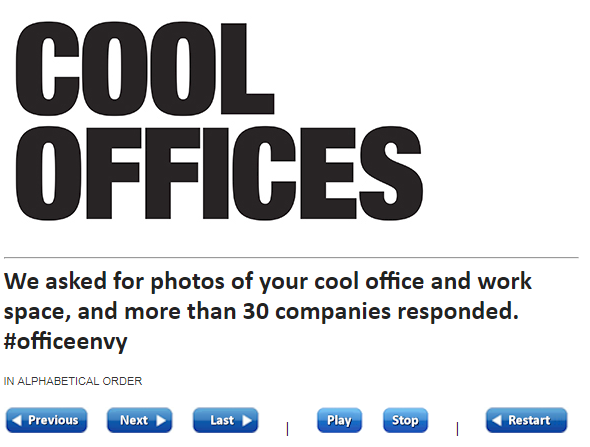 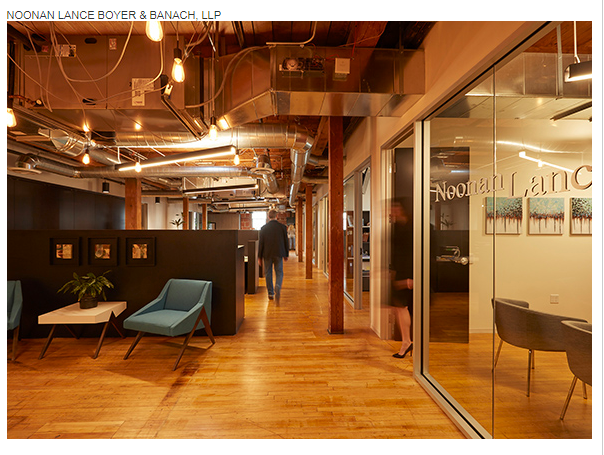 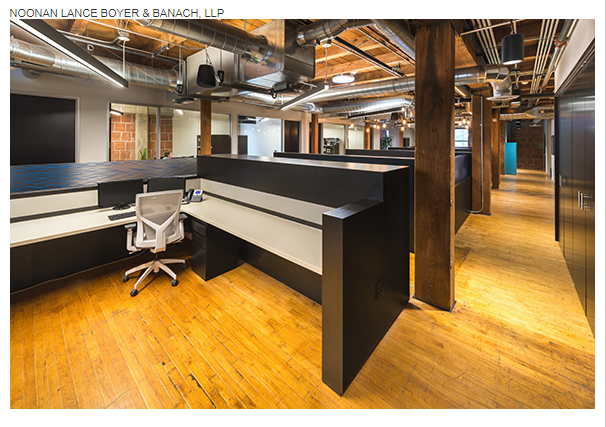 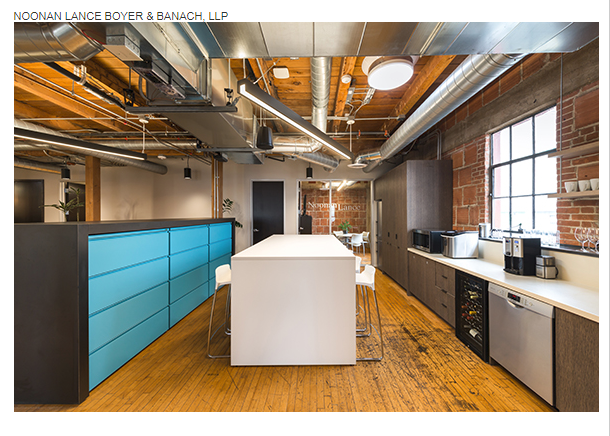 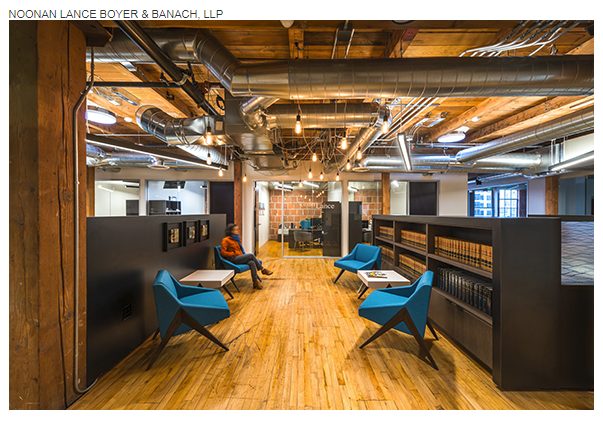 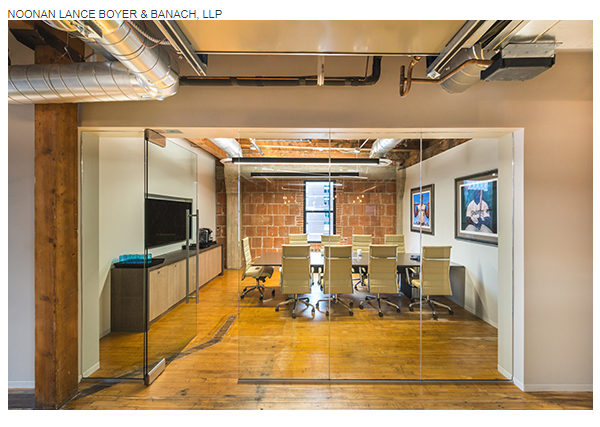 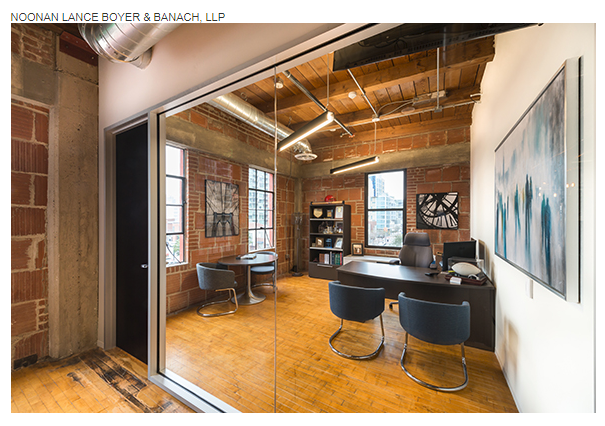 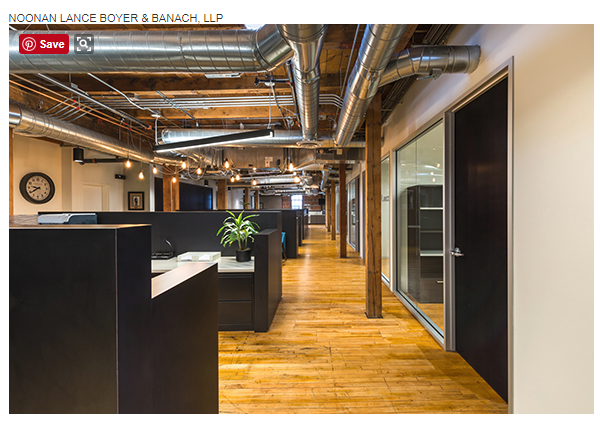 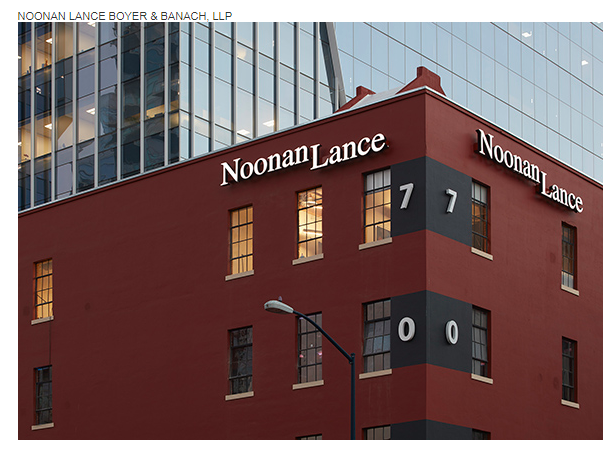 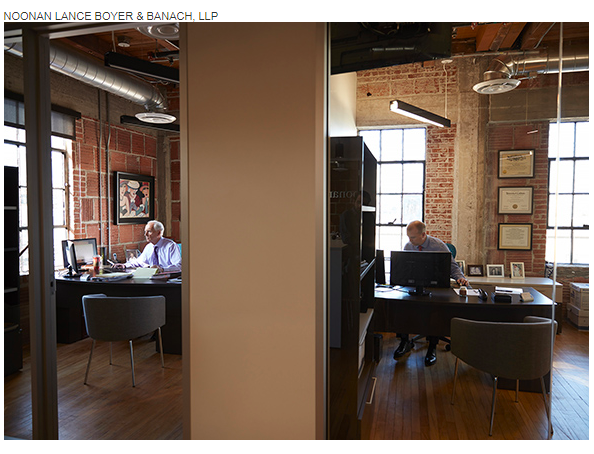 http://sdbj.com/cool-offices/